CURSO ACADÉMICO ………./……….D./DÑA. ………………………………………………. en su condición de profesor/a-tutor/a y D./DÑA. ……………………………………………en su condición de profesional-instructor/a, conforme a lo establecido en el Convenio de Cooperación Educativo entre la Facultad de Relaciones Laborales y Trabajo Social de /EHU y  ………………, hacen constar la siguiente información:1.- Titulación en la que se enmarca la práctica: Grado en Trabajo Social por /EHU.2.- Alumno/a que desarrollará la práctica: ………………………………………………..3.- Competencias a adquirir por el alumnado:Administrar adecuadamente y ser responsable de sus propio practicum, asignando prioridades, cumpliendo con las responsabilidades y evaluando de forma continua los resultados de su propio plan de trabajo.Adquirir experiencia en el ejercicio profesional a partir del contacto directo con la realidad social y con los y las profesionales del trabajo social.Desarrollar las destrezas necesarias para interactuar y crear relaciones profesionales positivas con personas, familias, grupos, organizaciones y comunidades.Comprender e identificar los dilemas éticos presentes en la intervención social y aplica los valores, los principios éticos y los códigos deontológicos del trabajo social.Aplicar los conocimientos teóricos, metodológicos, técnicos e instrumentales propios del trabajo social.Analizar la información que proporciona el ejercicio profesional como estrategia para mejorar la práctica profesional.Aprender a realizar diagnósticos sociales y a diseñar, implementar y evaluar proyectos de intervención social.4.- Actividades o tareas a desarrollar: (a acordar con el/la profesional-instructor/a)5.- Número total de horas: 320 horas.Lo que se firma por duplicado, en………………………………………………...a …….. de ………… de ……………POR LA UPV/EHU							POR LA ENTIDADLISTADO DE TAREAS DESARROLLADAS POR LOS/AS TRABAJADORES/AS SOCIALES	a) Intervenciones directas (con personas usuarias)	Entrevistas	Sesiones de grupo	Información, orientación, derivación	Atención telefónica	Visitas domiciliarias	Valoración diagnóstica	Elaboración de planes de intervención	Contacto con el entorno social	Otras.......................................	b) Intervenciones indirectas (sin personas usuarias)	Tareas administrativas	Elaboración de informes, fichas o historias sociales	Reuniones con otras profesionales	Comunicación telefónica con personas no usuarias	Tareas de autoformación	Organización de conferencias, charlas	Organización de campañas de prevención o promoción	Conocer recursos sociales	Realizar diario de campo	Tramitar prestaciones y recursos	Elaboración de proyectos y memorias	Impartir cursos de formación, charlas	Supervisión de prácticas de alumnas-os	Supervisión de otras profesionales	Realizar o participar en estudios o investigaciones	Otras......................................ANEXO V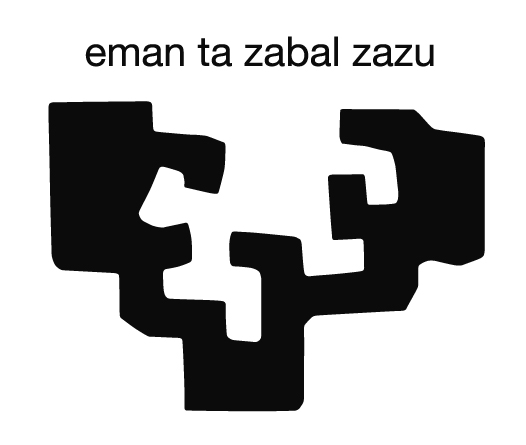 Proyecto FormativoDescripción de actividades o tareas a desarrollar en función de la especificidad del campo1. 2.3.4.(…)